Mexicali, Tecate, Valle de Ojos Negros, Valle de Santo Tomas, Ensenada, Valle de Guadalupe, Tijuana, Rosarito, Tijuana. Duración: 8 días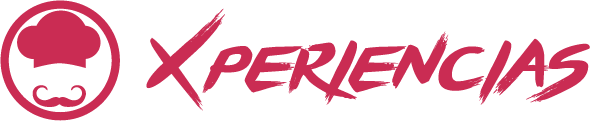 Llegadas: diariasDesde 2 personas (al 15 diciembre 2023)DÍA 01.		MEXICALI  A la hora indicada recepción en el  Aeropuerto de Mexicali, traslado a su hotel o bien iniciar  Tour Panorámico de Mexicali, recorrido por la capital del estado primeramente disfrutaremos del Museo del Oeste, donde apreciaremos bonitos escenarios del viejo oeste, posterior visitaremos una gran ciudad subterránea de la Chinesca, heredada por la cultura China quien tuvo  una gran población en esta ciudad y donde dicen que se comen la mejor cultura china de Latinoamérica, posterior disfrutaremos de una rica cerveza artesanal, traslado a su hotel en Mexicali. Alojamiento. DÍA 02. 	MEXICALI – TECATE Desayuno en el hotel (comida no incluida) y a la hora indicada traslado a Tecate, donde daremos un recorrido por Pueblo Mágico, donde tendrás la oportunidad de caminar sobre un museo arqueológico abierto, disfrutar de una extraordinaria vista panorámica de la Laguna Salada vista desde el desierto rocoso de la Rumorosa, degustaras un rico pan de Tecate, al final te llevaremos a degustar de la extraordinaria gastronomía de este pueblo mágico (Comida no incluida). Hospedaje en Tecate o bien en Ensenada*(En Ensenada con suplemento).  DÍA 03.		TECATE – VALLE DE OJOS NEGROS- ENSENADA Desayuno en el hotel (alimento no incluido)  y a la hora indicada, continuación a Valle de Ojos Negros, para Dar el recorrido de la Ruta del Vino y Queso, visitaremos la cava más grande de queso en Latinoamérica, la Cava de Marcelo, disfrutaremos de una experiencia sensorial y degustativa, visitando un campo de lavandas, donde participaremos en la extracción de esencia,  posterior seguiremos disfrutaremos de este hermoso entorno, y opcional una comida en un entorno Natural (comida no incluido) dentro del espacio  campo dé cava de Marcelo (comida natural y orgánica comida no incluida o bien disfrutar de otro lugar para comer en ensenada ), visita a la Cantina Hussongs, traslado al hotel  resto de la  Tarde libre. Alojamiento en Ensenada.DÍA 04.		ENSENADA – VALLE DE SANTO TOMAS - ENSENADADesayuno en el hotel (no incluido).  y a la hora indicada, continuación al primer valle vinícola de nuestro estado, donde dará el recorrido de la Antigua Ruta del Vino, visitaremos la cava más antigua de Baja California, que data de la época Misional, degustaremos unos exquisitos vinos, disfrutaremos de un entorno extraordinario, y desde luego recorreremos la esencia de los vinos Baja Californianos en carreta, jalada por un tractor (se requiere un mínimo de 4 pax, para hacer el paseo en carreta, de lo contrario el recorrido será caminado), además de una degustación sensorial,  después regresaremos a la ciudad de Ensenada, con una escala obligada en el atractivo natural de la Bufadora, y finalmente seguir a la ciudad para disfrutar de una exquisita comida  Urbana (sugerida), (no incluida). mariscos y taquitos de pescado y visita a un mirador para apreciar toda la bahía, a la hora indicada traslado a su hotel. Alojamiento en Ensenada. DÍA 05.		ENSENADA – DEGUSTACIÓN DE CERVEZA ARTESANALDesayuno en el hotel (actividad sugerida, alimento no incluido) y a la hora indicada, un recorrido por la Cenicienta del Pacifico Ensenada Tour Panorámico por la ciudad centro cultural Riviera, calle primera, malecón, paseo en barco por la bahía, sugerimos degustación de ceviches de la guerrerense o tacos de pescado estilo Ensenada, degustaras una cerveza artesanal. (Comida no incluida), y finalmente seguir en la ciudad para disfrutar de una exquisita comida  Urbana (sugerida), mariscos y taquitos de pescado y visita a un mirador para apreciar toda la bahía, a la hora indicada traslado a su hotel. Alojamiento.DÍA 06.		ENSENADA – VALLE DE GUADALUPE- ROSARITO  Desayuno en el hotel (no incluido)  y a la hora indicada visita a 3 vinícolas por la Ruta del Vino en Valle de Guadalupe, las cuales son muy completas, incluyen degustación en sus instalaciones y explicaciones sobre los procesos de la elaboración de sus vinos con degustación básica. Cavas que visitaremos las más representativas del gran Vino Mexicano, vinícolas pendientes por confirmar, entre las que visitamos se encuentran Baron Balche o JC Bravo , Cetto,  Casa Magoni, Domeq, entre otras que pudieran tener costo adicional,  así mismo informar que estamos sujetos a disponibilidad y cambios de vinícolas por temas de covid, considerar también que muchos de las visitas no incluirán recorrido, solo degustación. Comida campestre sugerida en  Finca Altozano o La Esperanza. Traslado a su hotel en Rosarito. Alojamiento en Rosarito. DÍA 07. 	ROSARITO – TIJUANA Desayuno en el hotel (comida no incluida) y a la hora indicada  TOUR PANORAMICO DE TIJUANA, donde tendrás la oportunidad de ver los principales atractivos de la ciudad como Avenida revolución con su jai alai, su reloj monumental, cervecerías artesanales tiendas de artesanías y más, así mismo tendrás la oportunidad de degustar la famosa Ensalada Cesar, en el lugar donde se hizo por primera vez, o bien degustar de la Cocina Baja Med, en el restaurante del cheff creador del concepto o bien para disfrutar de la extraordinaria  cocina urbana en un gastropark,  posterior tenremos la oportunidad de ver la división territorial playas de Tijuana, continuaremos por la autopista escénica, para ver el  hotel antes casino, caminar por su hermoso puente estilo californiano, tendrems la oportunidad de ver algunas galerías de arte, tiendas de artesanías y desde luego degustaremos la famosa Langosta Estilo Puerto Nuevo, traslado a su Hotel en Tijuana. DÍA 08. 	TIJUANA – AEROPUERTO DE TIJUANADesayuno en el hotel (no incluido) y a la hora indicada traslado al apto de Tijuana. Fin de los servicios.INCLUYE: Traslado aeropuerto – hotel – aeropuerto en servicio compartido, con capacidad controlada y vehículos previamente sanitizados1 noche de hospedaje en Mexicali, 4 noches en Ensenada, 1 noche en Rosarito, 1 en Tijuana.Tour Ruta del Vino por los viñedos de Valle de Guadalupe. Tour Ruta del Vino y Queso en Ojos NegrosTour a Valle de Santo Tomas Ensenada tour Panorámico y GastronómicoVisita de Tecate, Pueblo MágicoMexicali Visita de CiudadDegustaciones Básicas y Medias, en caso de requerir otra vitivinícola u otro nivel de degustación más elevado, solicítelaBebidas refrescantes (agua y/o refresco) y botanas saladas abordo (papas y/o cacahuates)Seguro básico del viajero en transporteConductor - guía para los tours mencionadosImpuestosNO INCLUYE:Extras en hotelesAlimentos sugeridos en el itinerarioBoletos aéreos Servicios, excursiones o comidas no especificadas Propinas a camaristas, botones, guías, choferes, gastos personalesIMPORTANTE:La llegada al aeropuerto de Mexicali debe ser antes de las 12:00 hrs, para llevar a cabo la visita de Mexicali, de lo contario no se reprogramará o en caso de contratar Travel Shop Pack.Sólo se permite una maleta de 23 kg por pasajero en el tourEn caso de que no haya disponibilidad en el hotel en Ensenada, se ofrecerá el hospedaje desde Tijuana o Rosarito Se reserva el derecho de modificar el orden de los tours dentro de un paquete, además de cambiar el orden de las visitas dentro de un tour, por cuestiones de operación internas o por fuerza mayor.Te invitamos a disfrutar tu viaje a plenitud, adquiriendo una Póliza de Asistencia al viajero con una amplia cobertura. Contamos con diferentes planes con las empresas de renombre Universal Assistance y Assist Card. 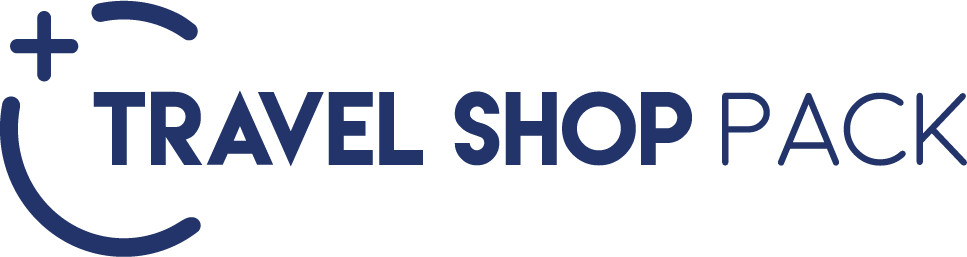 HOTELES PREVISTOS O SIMILARESHOTELES PREVISTOS O SIMILARESHOTELES PREVISTOS O SIMILARESCIUDADHOTELCATCHIHUAHUASHERATON /ENCOREPCREELBEST WESTERNPBARRANCASMIRADORPEL FUERTESANTA ANITAPROSARITOFESTIVAL PLAZA PENSENADACORAL & MARINA / TORRE LUCERNASTRAVEL SHOP PACK 1TRAVEL SHOP PACK 1PRECIO POR PERSONA EN MXN DESDE:2 PAX*Comida en Puerto Nuevo, degustando la langosta, Comida en Finca Altozano, menú compartido a 4 tiempos, Paseo panorámico Ensenada, paseo en barco y degustación Cerveza Artesanal, Desayuno en Valle de Guadalupe en el restaurante “Doña Esthela” o degustación Ensalada César en Tijuana$7,150.00